Сумська міська радаVІІІ СКЛИКАННЯ  VIII СЕСІЯРІШЕННЯвід  14 липня 2021 року № 1235-МРм. СумиРозглянувши пропозицію Сумського міського голови Лисенка О.М., відповідно до статті 10 Закону України «Про службу в органах місцевого самоврядування», керуючись статтею 25 Закону України «Про місцеве самоврядування в Україні», Сумська міська радаВИРІШИЛА:Затвердити заступником міського голови з питань діяльності виконавчих органів ради Войтенка Миколу Григоровича.Сумський міський голова						О.М. ЛисенкоВиконавець: Антоненко А.Г.______________          (підпис)Рішення Сумської міської ради «Про затвердження Войтенка М.Г. заступником Сумського міського голови» доопрацьовано і вичитано, текст відповідає оригіналу прийнятого рішення та вимогам статей 6-9 Закону України «Про доступ до публічної інформації» та Закону України «Про захист персональних даних».Проект рішення Сумської міської ради «Про затвердження ________________ заступником Сумського міського голови» був завізований:Начальник відділу  організаційно-кадрової роботи					А.Г.АнтоненкоНачальник правового управління					О.В. ЧайченкоСекретар міської ради							О.М. Рєзнік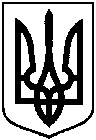 Про затвердження  Войтенка М.Г. заступником Сумського міського голови